President Romeo opened the official portion of the meeting at 7:0 p.m. following half an hour of fellowship.  Our guests were introduced as Khuzem Sakarwala and his wife Nazneen, both members of the RC of Mumbai, India; their host Gita; past member of our club Amit Karia; David, a visiting Rotarian from Scotland – who presented our club with his banner from the RC of Kilsy just outside of Glasgow; Helen, partner of Vino; and Wallee and his daughter Toni joined us again as well.  Grace was said by Ries, Bassam was designated SAA due to his win of last week’s 50/50 draw and O Canada was led by Sohail.Announcements:    Canada Day – John and Carolyn are attending orientation on June 26 with our student volunteers – thank you to all who have signed up to take a shift on the gates.  Please see Carolyn if you wish to join the fun and sign up.  Youth Exchange… Cheryl gave us an update to let us know that she will be our first host family followed by the Sickingers and the Howdens.  She plans to have an informal meeting with the other moms, Karen and Jean possibly joined by Kirsti to review the rules and regulations and answer any questions prior to our student’s arrival.  Cheryl also plans to organize members to be actively involved with our student and will share her application with you if you’d like to know what some of her interests and hobbies are.  Ball Hockey is set to to go and the committee hopes to raise $30,000 this year for kid’s mental health support programs.  A few more volunteer are still needed so please speak to Rod if you can help out!  The R.I. Convention takes opens up this weekend and an overview of events and activities planned was shared.  Over 30,000 Rotarians are expected in Toronto for the event.  Program:  Our guest speaker this evening was introduced to us by our former member and friend Amit Karia, as Khuzem Sakarwala from the Rotary Club of Mumbai, India, who was here to talk to us about a project that his district is passionate about, Touching Little Hearts.  This is a pediatric heart surgery program for underprivileged children.  Khumen and his wife Nazneen are in Canada for the convention and have been traveling the country for the past month.  Each heart surgery costs about $2,000 to $10,000 CDN and the clubs in his district have been working along with global grants for the past 3 years to make these surgeries possible at Kokilaben Hospital, a private hospital operated by the Ambani family.  To learn more about the hospital, and this program check out the video on YouTube entitled Saving Little Hearts.  Over 5,000 children have been operated on in the past 6 years.  The Rotary clubs in the district got involved in the program as the past DG and his wife are both doctors, and helped to raise awareness of the need.  Rotary Foundation has approved their grant and they are now looking for international partners.  They are also experienced Youth Exchange parents, their son having traveled to Belgium in 2008 and they hosted a student from a small village in Germany. Thank you to our guests for sharing this incredible project with us, and for spending time at our club in your travels.  S.A.A: Bassam did a “fine” job as SAA for the first time.  He collected for missing pins and badges as well as out of country bucks from Cheryl (yay for Italy) as well as lots of happy bucks from those in attendance.  Well done Bassam!  We will need a volunteer SAA next time we have an in house meeting in July as a guest won the 50/50 this week.50/50 Draws:  In the instant win draw, our visitor Amit won $10 which he promptly donated back to the club for our projects. Thank you Amit!  He was also the holder of the lucky ticket for the “big” draw in which half of $352 was up for grabs.  His excitement waned when he failed to draw the elusive white marble.  Better luck to next week’s contestant!  Meeting was adjourned at 8:00 p.m.Dates to Note:  Saturday June 23:   Home Hospitality of RI Convention (for those with tickets)July 1:  Canada Day – Gate Duty!Thursday July 19:  BOD meeting at Rebecca’s office 7 p.m. (gather at 6:30 for refreshments)Summer MeetingsWe are still looking for hosts for our summer BBQ’s for the months of July and August.  The dates open are:  July 30, August 13, the others have been already set for August 27 and September 10.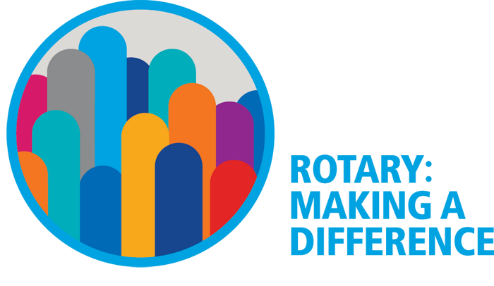 To unsubscribe from this newsletter, email Rebecca at earlyfuneralhome@cogeco.netTEAMSTeam OneCaptain – Rod McLachlan				Dec. 2017 and Jan. and Feb. 2018Rubina  AliNicole SylvesterMargaret HamiltonCarolyn KeyworthMaitland SpencerTeam TwoCaptain – Vino Khimasia				March, April, May 2018Ries BoersKirsti FryJohn LintackRob RubinoTina MbindaTeam ThreeCaptain – Rebecca Hunter				January 2017	June, July, Aug. 2018Bill HamiltonSohail NaseerAbiola AkinbiBassamCherylEach team is responsible for setting up the room (this includes bringing a snack of some description to go along with our wine.  You will be reimbursed within reason.), providing a greeter, someone to say Grace, someone to lead O Canada, someone to introduce and thank the speaker and to provide suggested speakers to Rebecca for the weeks that she lets you know one is needed.